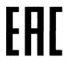 ЕВРАЗИЙСКИЙ ЭКОНОМИЧЕСКИЙ СОЮЗДЕКЛАРАЦИЯ О СООТВЕТСТВИИ
Заявитель Индивидуальный предприниматель Семенова Анастасия РадиковнаОсновной государственный регистрационный номер индивидуального предпринимателя: 317745600046193.Заявитель Индивидуальный предприниматель Семенова Анастасия РадиковнаОсновной государственный регистрационный номер индивидуального предпринимателя: 317745600046193.Заявитель Индивидуальный предприниматель Семенова Анастасия РадиковнаОсновной государственный регистрационный номер индивидуального предпринимателя: 317745600046193.Место жительства: Россия, 455023, город Магнитогорск, улица Октябрьская, дом 30, квартира 94Адрес места осуществления деятельности: Россия, 455013, город Магнитогорск, улица Лазника, дом 29, Телефон: 8-800-500-60-30, Адрес электронной почты: hiskander@yandex.ruМесто жительства: Россия, 455023, город Магнитогорск, улица Октябрьская, дом 30, квартира 94Адрес места осуществления деятельности: Россия, 455013, город Магнитогорск, улица Лазника, дом 29, Телефон: 8-800-500-60-30, Адрес электронной почты: hiskander@yandex.ruМесто жительства: Россия, 455023, город Магнитогорск, улица Октябрьская, дом 30, квартира 94Адрес места осуществления деятельности: Россия, 455013, город Магнитогорск, улица Лазника, дом 29, Телефон: 8-800-500-60-30, Адрес электронной почты: hiskander@yandex.ruв лице в лице в лице заявляет, что Продукция косметическая для ухода за кожей: сыворотки торговой марки «SmoRodina»: гиалуроновая, увлажняющая, антикуперозная, для сухой кожи, для жирной кожи, для нормальной кожи, подтягивающая, антиоксидантная, омолаживающая, для чувствительной кожи, под макияж, для кожи, склонной к воспалениям, после пилинга, охлаждающая, восстанавливающая, питательная, очищающая, детокс, тонизирующая, после депиляции, для кожи вокруг глаз, для зоны декольте.заявляет, что Продукция косметическая для ухода за кожей: сыворотки торговой марки «SmoRodina»: гиалуроновая, увлажняющая, антикуперозная, для сухой кожи, для жирной кожи, для нормальной кожи, подтягивающая, антиоксидантная, омолаживающая, для чувствительной кожи, под макияж, для кожи, склонной к воспалениям, после пилинга, охлаждающая, восстанавливающая, питательная, очищающая, детокс, тонизирующая, после депиляции, для кожи вокруг глаз, для зоны декольте.заявляет, что Продукция косметическая для ухода за кожей: сыворотки торговой марки «SmoRodina»: гиалуроновая, увлажняющая, антикуперозная, для сухой кожи, для жирной кожи, для нормальной кожи, подтягивающая, антиоксидантная, омолаживающая, для чувствительной кожи, под макияж, для кожи, склонной к воспалениям, после пилинга, охлаждающая, восстанавливающая, питательная, очищающая, детокс, тонизирующая, после депиляции, для кожи вокруг глаз, для зоны декольте.Изготовитель: Индивидуальный предприниматель Семенова Анастасия РадиковнаМесто жительства: Россия, 455023, город Магнитогорск, улица Октябрьская, дом 30, квартира 94,Адрес места осуществления деятельности по изготовлению продукции: Россия, 455013, город Магнитогорск, улица Лазника, дом 29;Продукция изготовлена в соответствии с ТУ 20.42.15-006-0111620279-2018 «Сыворотки и праймеры для лица «SmoRodina»Коды ТН ВЭД ЕАЭС 3304 99 000 0Серийный выпуск Изготовитель: Индивидуальный предприниматель Семенова Анастасия РадиковнаМесто жительства: Россия, 455023, город Магнитогорск, улица Октябрьская, дом 30, квартира 94,Адрес места осуществления деятельности по изготовлению продукции: Россия, 455013, город Магнитогорск, улица Лазника, дом 29;Продукция изготовлена в соответствии с ТУ 20.42.15-006-0111620279-2018 «Сыворотки и праймеры для лица «SmoRodina»Коды ТН ВЭД ЕАЭС 3304 99 000 0Серийный выпуск Изготовитель: Индивидуальный предприниматель Семенова Анастасия РадиковнаМесто жительства: Россия, 455023, город Магнитогорск, улица Октябрьская, дом 30, квартира 94,Адрес места осуществления деятельности по изготовлению продукции: Россия, 455013, город Магнитогорск, улица Лазника, дом 29;Продукция изготовлена в соответствии с ТУ 20.42.15-006-0111620279-2018 «Сыворотки и праймеры для лица «SmoRodina»Коды ТН ВЭД ЕАЭС 3304 99 000 0Серийный выпуск соответствует требованиям соответствует требованиям соответствует требованиям ТР ТС 009/2011 "О безопасности парфюмерно-косметической продукции"ТР ТС 009/2011 "О безопасности парфюмерно-косметической продукции"ТР ТС 009/2011 "О безопасности парфюмерно-косметической продукции"Декларация о соответствии принята на основанииДекларация о соответствии принята на основанииДекларация о соответствии принята на основанииПротоколов испытаний № 26118-1 от 23.07.2018 года; Лабораторный центр Общества с ограниченной ответственностью "Центр контроля качества Онкологического научного центра", аттестат аккредитации № РОСС RU.0001.21РК75Схема декларирования: 3дПротоколов испытаний № 26118-1 от 23.07.2018 года; Лабораторный центр Общества с ограниченной ответственностью "Центр контроля качества Онкологического научного центра", аттестат аккредитации № РОСС RU.0001.21РК75Схема декларирования: 3дПротоколов испытаний № 26118-1 от 23.07.2018 года; Лабораторный центр Общества с ограниченной ответственностью "Центр контроля качества Онкологического научного центра", аттестат аккредитации № РОСС RU.0001.21РК75Схема декларирования: 3дДополнительная информацияТУ 20.42.15-006-0111620279-2018 «Сыворотки и праймеры для лица «SmoRodina»,Упаковка: флаконы из стекла, объем 30-100 мл, срок годности – 24 месяца.Дополнительная информацияТУ 20.42.15-006-0111620279-2018 «Сыворотки и праймеры для лица «SmoRodina»,Упаковка: флаконы из стекла, объем 30-100 мл, срок годности – 24 месяца.Дополнительная информацияТУ 20.42.15-006-0111620279-2018 «Сыворотки и праймеры для лица «SmoRodina»,Упаковка: флаконы из стекла, объем 30-100 мл, срок годности – 24 месяца.Декларация о соответствии действительна с даты регистрации по 19.08.2019 включительно.Декларация о соответствии действительна с даты регистрации по 19.08.2019 включительно.Декларация о соответствии действительна с даты регистрации по 19.08.2019 включительно.Семенова Анастасия Радиковна		(подпись)М.П.(инициалы и фамилия руководителя организации-заявителя или физического лица, зарегистрированного в качестве индивидуального предпринимателя)Регистрационный номер декларации о соответствии: ЕАЭС № RU Д- RU.АБ51.В.05589Регистрационный номер декларации о соответствии: ЕАЭС № RU Д- RU.АБ51.В.05589Регистрационный номер декларации о соответствии: ЕАЭС № RU Д- RU.АБ51.В.05589Дата регистрации декларации о соответствии: 20.08.2018Дата регистрации декларации о соответствии: 20.08.2018Дата регистрации декларации о соответствии: 20.08.2018